Strategiczny program badań naukowych i prac rozwojowych „Profilaktyka i leczenie chorób cywilizacyjnych” – STRATEGMED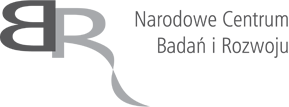 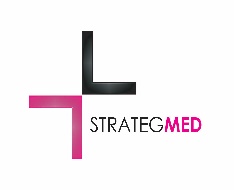 Kardio-Med Silesia Sp. z o. o.ul. M. C. Skłodowskiej 10c41-800 ZabrzeNr rej. 32/Z/16						Zabrze, dn. 08.12.2016r.SPECYFIKACJA ISTOTNYCH WARUNKÓW ZAMÓWIENIAPostępowanie o udzielenia zamówienia na„Dostawę aparatury do realizacji projektu naukowo-badawczego wraz z montażem oraz przeszkoleniem personelu”w ramach Strategiczny program badań naukowych i prac rozwojowych „Profilaktyka i leczenie chorób cywilizacyjnych – STRATEGMED”Projekt pt.: „Mezenchymalne komórki zrębu oraz wzbogacony nimi skafold jako alternatywna forma terapii chorych z niewydolnością serca” o Akronimie PHOENIX jest finansowany przez Narodowe Centrum Badań i Rozwoju w ramach II konkursu STRATEGMEDSpis treści :Rozdział 1     ZamawiającyRozdział 2     Opis przedmiotu ZamówieniaRozdział 3     Opis sposobu przygotowania ofertyRozdział 4     Opis sposobu obliczania ceny ofertyRozdział 5     Wymagania ZamawiającegoRozdział 6     Dokumenty wymagane od WykonawcówRozdział 7     Kryteria ocenyRozdział 8     Termin realizacji zamówieniaRozdział 9     Składanie ofertRozdział 10   Sposób porozumiewania sięRozdział 11   Termin związania ofertąRozdział 12  Otwarcie, ocena ofert, wybór oferty najkorzystniejszej, unieważnienie postępowaniaRozdział 13   Osoby upoważnione do kontaktów z WykonawcamiRozdział 14   Zagadnienia dotyczące umowy Załączniki (1 – 5)załącznik nr 1   formularz ofertyzałącznik nr 2   oświadczenie Wykonawcyzałącznik nr 3   istotne postanowienia umowy załącznik nr 4   (4.1 – 4.2) formularz cenowy/opis przedmiotu zamówienia/parametry  techniczne/wymaganiazałącznik nr 5   wykaz dostawZAMAWIAJĄCYKardio-Med Silesia Sp. z o. o.ul. M. C. Skłodowskiej 10c, 41-800 ZabrzeTel. 032/ 3733837Strona internetowa : www.kmptm.plAdres e-mail do kontaktów z Zamawiającym: biuro@kmptm.plOPIS  PRZEDMIOTU  ZAMÓWIENIAPrzedmiotem niniejszego postępowania jest dostawa aparatury do realizacji projektu naukowo-badawczego wraz z montażem oraz przeszkoleniem personelu zgodnie z załącznikami nr 4.1 – 4.2,  a w szczególności:Zadanie nr 1: Inkubator z regulacją CO2 i O2Zadanie nr 2: Czytnik wielofunkcyjnyMiejsce realizacji przedmiotu zamówienia: budynek Kardio-Med Silesia Spółka  z o. o.  w Zabrzu ul. M. C. Skłodowskiej 10c.KODY CPV: 38000000-5 Sprzęt laboratoryjny, optyczny i precyzyjny (z wyjątkiem szklanego)38410000-2 Przyrządy pomiaroweWykluczamy możliwość składania ofert wariantowych. Zamawiający dopuszcza składanie ofert częściowych tj. na poszczególne Zadania.Wykonawcy mogą składać ofertę wspólnie.Zamawiający dopuszcza realizację zadania przez podwykonawców w zakresie transportu oraz montażu przedmiotu zamówienia.Wykonawca wskaże w ofercie zakres prac wykonywanych przez podwykonawców.Wykonawca ponosi pełną odpowiedzialność za działania podwykonawców.Zamówienie jest współfinansowane ze środków Strategiczny program badań naukowych i prac rozwojowych „Profilaktyka i leczenie chorób cywilizacyjnych” – STRATEGMED. Projekt pt.: „Mezenchymalne komórki zrębu oraz wzbogacony nimi skafold jako alternatywna forma terapii chorych z niewydolnością serca” o Akronimie PHOENIX jest finansowany przez Narodowe Centrum Badań i Rozwoju w ramach II konkursu STRATEGMEDZamawiający może unieważnić postępowanie, jeżeli środki pochodzące z ww. Programu które Zamawiający zamierzał przeznaczyć na sfinansowanie całości lub części zamówienia, nie zostały mu przyznane.III.     OPIS  SPOSOBU  PRZYGOTOWANIA  OFERTYAby oferta mogła brać udział w ocenie powinna spełniać wymogi niniejszej specyfikacji.Oferta składana przez Wykonawcę winna być sporządzona w języku polskim.Ofertę stanowią  załączniki: nr 1, nr 2, nr 4.1 – 4.2, nr 5 oraz inne wymagane SIWZ dokumenty i oświadczenia woli  podpisane przez Wykonawcę.Wykonawca winien spełniać wszystkie warunki wymagane w punkcie V.Oferta winna być podpisana przez osobę upełnomocnioną do reprezentowania Wykonawcy, co musi wynikać z załączonych do oferty dokumentów.Wszystkie kartki Oferty winny być połączone w sposób trwały uniemożliwiający ich wysunięcie się, ponumerowane a każda kartka podpisana /zgodnie z pkt 5/.Wszelkie poprawki lub zmiany w ofercie winny być podpisane własnoręcznie przez osobę podpisującą ofertę /zgodnie z pkt 5/.Zamawiający poprawia oczywiste omyłki rachunkowe, z uwzględnieniem konsekwencji rachunkowych dokonanych poprawek. Przez oczywiste omyłki rachunkowe Zamawiający rozumie wadliwy wynik działania arytmetycznego przy założeniu, że właściwie podana jest liczba jednostek miar i cena jednostkowa netto.Jeżeli cenę oferty podano rozbieżnie słownie i liczbą lub podano różne ceny w różnych częściach oferty, przyjmuje się, że prawidłowo podano ten zapis, który odpowiada dokonanemu obliczeniu ceny.Zamawiający poprawia w ofercie oczywiste omyłki pisarskie.Zamawiający poprawia w ofercie inne omyłki polegające na niezgodności oferty ze specyfikacją istotnych warunków zamówienia, niepowodujące istotnych zmian w treści oferty - niezwłocznie zawiadamiając o tym wykonawcę, którego oferta została poprawiona.Każdy Wykonawca może złożyć tylko jedną ofertę na dane Zadanie. Ofertę należy umieścić w kopercie zamkniętej w sposób gwarantujący zachowanie w poufności jej treści.Kopertę należy zaadresować na:Kardio-Med Silesia Sp. z o. o. ul. M. C. Skłodowskiej 10c 41-800 Zabrzeoraz oznaczona napisem:„Oferta do postępowania o udzielenia zamówienia na„Dostawę aparatury do realizacji projektu naukowo-badawczego wraz z montażem oraz przeszkoleniem personelu (32/Z/16)”w ramach Strategiczny program badań naukowych i prac rozwojowych „Profilaktyka i leczenie chorób cywilizacyjnych – STRATEGMED”Projekt pt.: „Mezenchymalne komórki zrębu oraz wzbogacony nimi skafold jako alternatywna forma terapii chorych z niewydolnością serca” o Akronimie PHOENIX jest finansowany przez Narodowe Centrum Badań i Rozwoju w ramach II konkursu STRATEGMEDKoperta musi być również opisana nazwą i adresem Wykonawcy.Zamawiający odrzuca ofertę, jeżeli:jej treść nie odpowiada treści specyfikacji istotnych warunków zamówienia (z zastrzeżeniem Rozdziału III pkt 8-10); wykonawca w terminie 3 dni od dnia doręczenia zawiadomienia nie zgodził się na poprawienie omyłki, o której mowa w pkt. 11.zawiera błędy w obliczeniu ceny z zastrzeżeniem pkt.8; Wykonawca nie złożył wyjaśnień lub/oraz nie uzupełnił braków oferty we wskazanym terminie; Ofertę złożył Wykonawca w stosunku do którego otwarto likwidację albo dokonano wykreślenia Wykonawcy z właściwego rejestru.Oferta złożona po terminie zostanie zwrócona wykonawcy bez otwierania. Wykonawca może zastrzec w ofercie informacje stanowiące TAJEMNICĘ PRZEDSIĘBIORSTWA (wg art. 11 ust. 4 ustawy o zwalczaniu nieuczciwej konkurencji). W tym celu winien:nazwy dokumentów w ofercie stanowiące informacje zastrzeżoną powinny być w wykazie załączników wyróżnione graficznie ,dokumenty stanowiące informacje zastrzeżone winny być spięte i włożone w oddzielną nieprzeźroczystą okładkę, wewnątrz okładki winien być spis zawartości podpisany przez wykonawcęzamawiający nie ponosi odpowiedzialności za następstwa spowodowane brakiem właściwego zabezpieczenia w/w informacji.  IV . OPIS SPOSOBU OBLICZANIA CENY OFERTY.Wykonawca w przedstawionej ofercie winien zaoferować cenę kompletną, jednoznaczną i ostateczną obejmującą wszystkie przewidywane koszty realizacji Przedmiotu zamówienia.Cena oferty powinna być wyrażona w złotych polskich z dokładnością do dwóch miejsc po przecinku.Stawki i ceny wymienione przez Wykonawcę w Ofercie nie będą podlegać korektom w trakcie wykonywania kontraktu, z wyjątkiem przypadków wymienionych w istotnych postanowieniach umowy.Przy wyliczeniu ceny przyjmuje się zasadę, że wartość brutto tworzy cena netto powiększona o podatek VAT. V.    WYMAGANIA ZAMAWIAJĄCEGOO udzielenie zamówienia mogą ubiegać się Wykonawcy, którzy złożyli oświadczenie zgodnie z wzorem z załącznika nr 2 tj. potwierdzające, że : Posiadają niezbędną wiedzę i doświadczenie konieczne dla realizacji zamówienia.Dysponują odpowiednim potencjałem technicznym oraz osobami zdolnymi do wykonania zamówienia. Znajdują się w sytuacji ekonomicznej i finansowej umożliwiającej im realizację zamówienia.Zadanie nr 1: dysponują doświadczeniem zawodowym rozumianym jako zrealizowanie w ciągu 3 ostatnich lat przed upływem terminu składania ofert co najmniej 2 dostaw urządzeń laboratoryjnych lub urządzeń medycznych o wartości minimum 30.000,00 zł każda;Zadanie nr 2: dysponują doświadczeniem zawodowym rozumianym jako zrealizowanie w ciągu 3 ostatnich lat przed upływem terminu składania ofert co najmniej 2 dostaw urządzeń laboratoryjnych lub urządzeń medycznych o wartości minimum 130.000,00 zł każda.Oferta złożona przez Wykonawcę, nie podlega odrzuceniu na podstawie zapisów Rozdziału III pkt. 16.5). Ocena spełniania warunków udziału w postępowaniu będzie polegała na ocenie czy załączony dokument potwierdza spełnianie warunku udziału w postępowaniu o udzielenie zamówienia czy nie spełnia. W przypadku Wykonawców składających ofertę wspólnie warunki określone w pkt. 1. 1)-5) Wykonawcy muszą spełnić wspólnie. VI.   DOKUMENTY WYMAGANE OD WYKONAWCÓWZamawiający wymaga złożenia następujących dokumentów:Wypełniony, podpisany przez osobę/y uprawnioną/e do reprezentowania wykonawcy Formularz oferty stanowiący załącznik nr 1, Aktualny odpis z właściwego rejestru lub z centralnej ewidencji i informacji o działalności gospodarczej, wystawiony nie wcześniej niż 6 miesięcy przed upływem terminu składania ofert;Oświadczenie/a wykonawcy (załącznik nr 2); Wykaz dostaw w zakresie niezbędnym do wykazania spełniania warunku wiedzy i doświadczenia, wykonanych w okresie ostatnich trzech lat przed upływem terminu składania ofert w postępowaniu, z podaniem ich rodzaju i wartości, daty i miejsca wykonania oraz załączeniem dokumentu potwierdzającego, że dostawy zostały wykonane należycie (załącznik nr 5);Wypełniony, podpisany przez osobę uprawnioną do reprezentowania Wykonawcy Formularz cenowy stanowiący odpowiednio Załącznik nr 4.1 – 4.2;Oryginalne materiały producenta tj. broszury techniczne, instrukcje potwierdzające parametry techniczne oferowanego sprzętu Wykonawcy mogą wspólnie ubiegać się o udzielenie zamówienia, solidarnie odpowiadając za realizację zamówienia. Wówczas Wykonawcy ustanawiają pełnomocnika do reprezentowania ich w postępowaniu o udzielenie zamówienia albo reprezentowania w postępowaniu i zawarcia umowy w sprawie zamówienia publicznego i załączają stosowne pełnomocnictwo do oferty.Zamawiający zwraca się do Wykonawcy o wyjaśnienie niejasności złożonej oferty lub/oraz uzupełnienie braków oferty w określonym przez siebie terminie. Wyjaśnienia i uzupełnienia oferty nie mogą prowadzić do zmiany ceny oferty, z zastrzeżeniem Rozdziału III pkt 8-9.  Uzupełnione dokumenty muszą potwierdzać warunki postawione w siwz na dzień składania ofert.W przypadku gdy Wykonawca dołączy jako załącznik do oferty kopię dokumentu, kopia ta winna być poświadczona za zgodność z oryginałem przez osobę uprawnioną do reprezentowania Wykonawcy. Poświadczenie przez Wykonawcę powinno być opatrzone imienną pieczątką i podpisem osoby upoważnionej, datą i napisem „za zgodność z oryginałem”. W przypadku nieczytelnej kserokopii, zamawiający wezwie Wykonawcę do okazania oryginału dokumentu dla porównania go z przedstawioną nieczytelną kopią.W przypadku Wykonawców składających ofertę wspólnie każdy z Wykonawców musi złożyć oddzielnie dokumenty określone w pkt. 1.2)-1.3).VII. KRYTERIA OCENY OFERTPrzy wyborze i ocenie złożonych Ofert Zamawiający kierować się będzie następującymi kryteriami:Zadanie nr 1: cena 85% jakość 15%                najniższa cena spośród ofert                            ilość punktów badanej ofertyOcena = ----------------------------------------- x 85% + ---------------------------------------------------- x 15%                      cena badanej oferty                          najwyższa ilość punktów spośród ofertZadanie nr 2: najniższa cenaKryterium ceny będzie rozpatrywane na podstawie ceny podanej przez Wykonawcę w Formularzu ofertyKryterium jakość będzie rozpatrywane na podstawie parametrów podanych przez Wykonawcę w Załącznik nr 4.1.VIII . TERMIN  REALIZACJI  ZAMÓWIENIATermin realizacji zamówienia:  6 tygodni od daty zawarcia umowy. IX.    MIEJSCE I TERMIN SKŁADANIA OFERTOferty należy składać w siedzibie Kardio-Med Silesia Sp. z o. o., ul. M. C. Skłodowskiej 10c, 41-800 Zabrze. Termin składania ofert upływa dnia  15.12.2016 r. o godz. 13.00Oferty złożone po tym terminie zostaną niezwłocznie zwrócone Wykonawcom.Jeżeli oferta wpłynie do Zamawiającego pocztą lub inną drogą (np. pocztą kurierską), o terminie złożenia Oferty decyduje termin dostarczenia Oferty do Zamawiającego, a nie termin np. wysłania Oferty listem poleconym lub złożenia zlecenia dostarczenia oferty pocztą kurierską.Wykonawca ponosi wszelkie koszty związane z przygotowaniem i złożeniem oferty.Wykonawca może dokonać modyfikacji lub wycofać złożoną Ofertę, jeśli pisemne powiadomienie o tej modyfikacji lub wycofaniu  zostanie złożone Zamawiającemu przed upływem terminu składania Ofert Powiadomienie o modyfikacji lub wycofaniu Oferty przez Wykonawcę winno być sporządzone na piśmie i oznaczone odpowiednio: „Modyfikacja” lub „Wycofanie”.Żadna Oferta nie może być modyfikowana lub wycofana po upływie terminu składania Ofert.X. SPOSÓB POROZUMIEWANIA SIĘWykonawca może zwracać się  pisemnie lub elektronicznie (biuro@kmptm.pl) z zapytaniem o wyjaśnienie treści SIWZ.Zamawiający udzieli wyjaśnień niezwłocznie.  Jeżeli udzielone wyjaśnienia doprowadzą do zmiany specyfikacji, to zamawiający przedłuża termin składania ofert o czas niezbędny na  wprowadzenie zmian w dokumentacji postępowania.Zamawiający może również samodzielnie dokonać zmiany specyfikacji z jednoczesnym przedłużeniem terminu składania ofert o czas niezbędny na  wprowadzenie zmian w dokumentacji.Zamawiający przewiduje porozumiewanie się z wykonawcami w formie: faksem, mailem, pisemnie.XI. TERMIN ZWIĄZANIA OFERTĄSkładający ofertę pozostaje nią związany przez okres 90  dni.Bieg terminu związania ofertą rozpoczyna się wraz z upływem terminu składania ofert.Zamawiający może zwrócić się do Wykonawcy z wnioskiem o przedłużenie okresu związania oferty o czas nie dłuższy niż 60 dni.Wykonawca może samodzielnie przedłużyć okres związania oferty.XII. OTWARCIE, OCENA  OFERT, WYBÓR OFERTY NAJKORZYTNIEJSZEJ, UNIEWAŻNIENIE POSTĘPOWANIAOtwarcie ofert nastąpi dnia 15.12.2016 r. o godz. 14.00 w siedzibie Zamawiającego, w Zabrzu przy ul. M. C. Skłodowskiej 10c.Otwarcie ofert jest jawne.Podczas otwarcia ofert podawana jest do wiadomości kwota, którą Zamawiający zamierza przeznaczyć na realizację zamówienia oraz nazwy i adresy Wykonawców wraz z cenami ofert. W przypadku, gdy Wykonawca nie był obecny przy otwarciu ofert Zamawiający prześle, na pisemny wniosek, informację zawierającą nazwy i adresy wykonawców, których oferty zostały otwarte oraz ceny tych ofert.Ocena, porównanie i wybór najkorzystniejszej Oferty ostatecznej będzie przeprowadzone przez Komisję powołaną przez Zamawiającego (w postępowaniach w których jest powołana).Wybór oferty najkorzystniejszej/unieważnienie postępowania podlega zatwierdzeniu przez Zarząd.Jeżeli cena najkorzystniejszej oferty jest wyższa niż kwota, którą Zamawiający może przeznaczyć na realizację zamówienia Zamawiający może unieważnić postępowanie.Jeżeli w postępowaniu nie została złożona żadna oferta lub wszystkie złożone oferty podlegają odrzuceniu Zamawiający unieważnia postępowanie.Informację: o wyborze najkorzystniejszej oferty/unieważnieniu postępowania, wykonawcach których oferty zostały odrzucone zamawiający wyśle niezwłocznie po wyborze najkorzystniejszej oferty do uczestników postępowania.Ogłoszenie o wyniku zostanie również umieszczone w miejscu publicznie dostępnym w siedzibie Zamawiającego i na jego stronie internetowej.XIII. OSOBY UPOWAŻNIONE DO KONTAKTÓW Z WYKONAWCAMIOsobą upoważnioną do kontaktu z Wykonawcami jest : Małgorzata Pietrzak: m.pietrzak@kmptm.pl; biuro@kmptm.plXIV.  ZAGADNIENIA DOTYCZĄCE UMOWYIstotne postanowienia  jakie zawiera umowa i przewidywane możliwości oraz warunki dokonania w niej zmian zawiera załącznik nr 3.Wykonawca jest zobowiązany stawić się w siedzibie Zamawiającego w terminie 3 dni roboczych (pn-pt w godzinach od 8.00 do 16.00) od dnia zawiadomienia o wyborze oferty najkorzystniejszej celem podpisania umowy.W przypadku, gdy wybrany Wykonawca  nie stawi się zgodnie z pkt 2 Zamawiający ma prawo zawrzeć umowę z Wykonawcą, którego oferta znajduje się na następnym miejscu wg kryteriów oceny ofert.Jeżeli oferta Wykonawców, składających ofertę wspólnie, zostanie uznana za najkorzystniejszą, przed zawarciem umowy w sprawie zamówienia publicznego przedłożą oni na żądanie Zamawiającego umowę regulującą współpracę tych Wykonawców, zawierającą w swojej treści co najmniej następujące postanowienia:zawiązania porozumienia co najmniej na czas nie krótszy niż czas trwania umowy w sprawie zamówienia publicznego,wskazanie Pełnomocnika, jako podmiot dokonujący rozliczeń,zapis o wspólnej i solidarnej odpowiedzialności w zakresie realizowanego zamówienia,zakaz zmiany Partnerów (Wykonawców) wspólnie realizujących dane zamówienie publiczne w trakcie obowiązywania umowy w sprawie zamówienia publicznego.W sprawach nie unormowanych niniejszą dokumentacją ma zastosowanie:kodeks cywilnyRegulamin udzielania zamówień Zamawiającego dostępny na stronie http://www.kmptm.plZatwierdzamAdam KonkaPrezes ZarząduKardio-Med Silesia Sp. z o. o.Załącznik nr 1(pieczęć Wykonawcy)                                                     data ..................................FORMULARZ OFERTYW odpowiedzi na ogłoszenie o Postępowaniu o udzielenia zamówienia na „Dostawę aparatury do realizacji projektu naukowo-badawczego wraz z montażem oraz przeszkoleniem personelu” (32/Z/16) w ramach Strategiczny program badań naukowych i prac rozwojowych „Profilaktyka i leczenie chorób cywilizacyjnych – STRATEGMED” Projekt pt.: „Mezenchymalne komórki zrębu oraz wzbogacony nimi skafold jako alternatywna forma terapii chorych z niewydolnością serca” o Akronimie PHOENIX jest finansowany przez Narodowe Centrum Badań i Rozwoju w ramach II konkursu STRATEGMEDoferujemy wykonanie przedmiotu zamówienia w zakresie objętym Specyfikacją Istotnych Warunków Zamówienia za cenę:Zadanie nr 1cena brutto ………….…….. złotych, stawka VAT ……Słownie cena brutto:………………………………………………………....Zadanie nr 2cena brutto ………….…….. złotych, stawka VAT ……Słownie cena brutto:………………………………………………………....Termin płatności – do 45 dni licząc od dnia otrzymania faktury przez Zamawiającego. Oświadczamy, że spełniamy wszystkie wymagania zawarte w Specyfikacji Istotnych Warunków Zamówienia i przyjmujemy je bez zastrzeżeń oraz, że otrzymaliśmy wszystkie konieczne informacje potrzebne do przygotowania oferty. Oświadczamy, że wszystkie złożone przez nas dokumenty są zgodne z aktualnym stanem prawnym i faktycznym.Oświadczamy, że uważamy się za związanych niniejszą ofertą na czas wskazany w specyfikacji istotnych warunków zamówienia.Oświadczamy, że zawarty w specyfikacji istotnych warunków zamówienia projekt umowy został przez nas zaakceptowany i w przypadku wyboru naszej oferty – deklarujemy gotowość podpisania umowy na warunkach określonych w projekcie umowy stanowiących załącznik nr 3 do SIWZ  w miejscu i terminie wyznaczonym przez zamawiającego.Oświadczam, że dysponuję dokumentami dopuszczającymi oferowany przedmiot zamówienia do obrotu na terenie kraju i zobowiązuję się do ich dostarczenia na każde wezwanie Zamawiającego, w terminie przez niego wskazanym.Podwykonawcom zlecę nw. zadania:………………………………………..………………………………………..………………………………………..Oświadczam, że ponoszę pełną odpowiedzialność za działania podwykonawców.Nasz adres e-mail do odbierania korespondencji: ...................................Nasz nr faksu ……………………………………Termin realizacji zamówienia:  6 tygodni od daty zawarcia umowy. Oferowany okres gwarancji: zgodnie z formularzem parametry techniczne –Załącznik nr 4.1 – 4.2 licząc od daty odbioru końcowego.Załącznikami do niniejszej oferty są:......................................................................................................................................................       ........................................................              (podpis upełnomocnionego przedstawiciela)Załącznik nr 2……………………………(pieczęć adresowa Wykonawcy)OŚWIADCZENIEI.  Składając ofertę oświadczam, że:Posiadam niezbędną wiedzę i doświadczenie konieczne dla realizacji zamówienia.Dysponuję odpowiednim potencjałem technicznym oraz osobami zdolnymi do wykonania zamówienia. Znajduję się w sytuacji ekonomicznej i finansowej umożliwiającej mi realizację zamówienia.Oferta złożona przez Wykonawcę, którego reprezentuję nie podlega odrzuceniu na podstawie zapisów Rozdziału III pkt. 16.5). ..................................., dn. ........................                         ...........................................................						              (podpis upełnomocnionego przedstawiciela) Załącznik nr 3Strategiczny program badań naukowych i prac rozwojowych „Profilaktyka i leczenie chorób cywilizacyjnych” – STRATEGMED(istotne postanowienia umowy)UMOWA  NR …………./16 zawarta w  dniu ................................w  .............................. pomiędzy:Kardio-Med Silesia Spółka  z o. o. z siedzibą w Zabrzu, ul. M. C. Skłodowskiej 10C, zarejestrowana w Rejestrze Przedsiębiorców Krajowego Rejestru Sadowego prowadzonym przez Sąd Rejonowy w Gliwicach, X Wydział Gospodarczy Krajowego Rejestru Sądowego pod numerem KRS 0000396540, NIP 648-276-15-15, Regon 242742607 zwaną dalej „Zamawiającym”, reprezentowaną przez: Adama Konkę – Prezesa Zarządua  ________________________zwanym dalej „Wykonawcą”, reprezentowanym przez:________________________o następującej treści:§1Przedmiotem niniejszej umowy jest dostawa  aparatury do realizacji projektu naukowo-badawczego wraz z montażem oraz przeszkoleniem personelu (32/Z/16) zgodnie z załącznikiem nr 1 do umowy (Załącznik nr 4.1-4.2 do siwz).  §2Za wykonanie przedmiotu niniejszej umowy Zamawiający zapłaci Wykonawcy kwotę …………………..  zł brutto.Słownie: ………………………………………………………………………………..Zamawiający dopuszcza możliwość zmiany, w drodze pisemnego aneksu, ceny brutto przedmiotu umowy w przypadku zmiany stawki podatku VAT nieznanej przy podpisywaniu umowy. Cena netto pozostanie bez zmian.Cena przedmiotu umowy obejmuje w szczególności: koszty sprzedaży z uwzględnieniem wymaganych podatków, opłat i należności celnych z cłem w przypadku urządzenia sprowadzonego spoza UE;koszty uzyskania wymaganych przepisami certyfikatów, zezwoleń, licencji, atestów i innych dokumentów niezbędnych do obrotu dostarczanym w ramach umowy przedmiotem zamówienia. koszty dostarczenia przedmiotu zamówienia,  w tym w szczególności: koszty zabezpieczenia dla potrzeb transportu oraz koszty rozładunku przedmiotu zamówienia;koszty uruchomienia przedmiotu zamówienia, w tym m.in. koszty bieżącego usuwania odpadów wynikające z dostaw i instalacji,wszystkie koszty konieczne do poniesienia w celu prawidłowej realizacji zamówienia  koszty szkolenia pracowników Zamawiającego; Instruktaż stanowiskowy w miejscu instalacji dla personelu medycznego wskazanego przez Zamawiającego potwierdzony certyfikatamikoszty serwisu w okresie gwarancji, w tym również przeglądy techniczne, czynności konserwacyjne oraz koszt wszystkich części zamiennych w przypadku awarii;w kosztach trzeba uwzględnić nw. warunki instalacyjne:Przedmiot zamówienia kompletny i po zainstalowaniu gotowy do pracy bez żadnych dodatkowych zakupówPrzygotowanie drogi transportu i transport do pomieszczeń instalacjiDostosowanie pomieszczeń i instalacji do warunków pracy przedmiotu zamówieniaWykonanie testów akceptacyjnych i specjalistycznych po zainstalowaniu urządzeniaW przypadku gdy Wykonawcą jest konsorcjum, członkowie konsorcjum są dłużnikami i wierzycielami solidarnymi zobowiązań i praw wynikających z umowy.§3Strony postanawiają że odbiór/odbiory wykonania przedmiotu umowy nastąpią na podstawie protokołów zdawczo – odbiorczych wedle wzoru stanowiącego załącznik nr 3 do umowy. Szkolenia zostaną potwierdzone protokołem odbycia szkoleń.Miejscem dostawy jest budynek Kardio-Med Silesia Sp. z o. o. w Zabrzu ul.  M. C. Skłodowskiej 10C.Wykonawca jest zobowiązany uzgodnić z Zamawiającym planowane terminy  realizacji z co najmniej trzydniowym wyprzedzeniem.§ 4Wykonawca zobowiązany jest wystawić Zamawiającemu Fakturę na podstawie podpisanego przez strony protokołu zdawczo – odbiorczego oraz protokołu szkoleń. Zamawiający ureguluje należność faktury za prawidłowo wykonany przedmiot umowy w terminie do 45 dni od jej otrzymania.Żadna ze Stron nie jest uprawniona do przeniesienia swoich praw i zobowiązań z tytułu niniejszej umowy bez uzyskania pisemnej zgody drugiej Strony. §5Wykonanie przedmiotu umowy (dostawa, montaż, instalacja oraz uruchomienie, szkolenie) nastąpi w terminie: 6 tygodni od daty zawarcia umowy.§ 6Na przedmiot umowy Wykonawca daje gwarancję na okres wskazany w Załączniku nr 4.1-4.2 do siwz licząc od momentu podpisania protokołu zdawczo – odbiorczego.Czas reakcji na zgłoszenie awarii zgodnie z Załącznikiem nr 4.1-4.2 do siwz (jeżeli dotyczy), czas usunięcia zgłoszonych wad lub usterek i wykonania napraw w terminie zgodnie z Załącznikiem nr 4.1-4.2 do siwz od daty zgłoszenia przez Zamawiającego faksem na nr ………….. lub mailem na adres ……... Przez dni robocze rozumie się dni od poniedziałku do piątku z wyłączeniem dni ustawowo wolnych od pracy, godz. 8.00-17.00.W wypadku nie wywiązywania się z obowiązku określonego w pkt.2 Zamawiający ma prawo usunąć wady lub usterki we własnym zakresie (również za pośrednictwem osób trzecich ) i obciążyć Wykonawcę kosztami ich usunięcia.W razie konieczności sprowadzenia części niezbędnych do naprawy z zagranicy, czas naprawy wynosić będzie nie dłużej niż określono w Załączniku nr 4.1-4.2 do siwz. W przypadku trzykrotnej awarii tego samego elementu lub urządzenia Wykonawca zobowiązany jest do wymiany wadliwego elementu na nowy wolny od wad. Gwarancją nie są objęte:uszkodzenia i wady dostarczanego sprzętu wynikłe na skutek:eksploatacji sprzętu przez Zamawiającego niezgodnej z jego przeznaczeniem,  niestosowania się Zamawiającego do instrukcji obsługi sprzętu, mechanicznego uszkodzenia powstałego z przyczyn leżących po stronie Zamawiającego lub osób trzecich i wywołane nimi wady,samowolnych napraw, przeróbek lub zmian konstrukcyjnych (dokonywanych przez Zamawiającego lub inne nieuprawnione osoby)uszkodzenia spowodowane zdarzeniami losowymi tzw. Siła wyższa (pożar, powódź, zalanie itp.).§7Ustala się następujące kary umowne:w przypadku opóźnienia Wykonawcy w realizacji przedmiotu umowy Zamawiającemu przysługuje prawo do naliczenia kary umownej w wysokości po 0,2 % wartości brutto umowy za każdy rozpoczęty dzień opóźnienia;Wykonawca zapłaci Zamawiającemu karę umowną za odstąpienie od umowy na skutek okoliczności leżących po stronie Wykonawcy w wysokości 10 % wartości brutto umowy;Za opóźnienie w usuwaniu wad lub usterek w okresie gwarancji 0,05 % wartości brutto umowy.Strony mają prawo dochodzenia odszkodowania przewyższającego zastrzeżone kary umowne. Dostarczenie przedmiotu umowy niezgodnego z jakimkolwiek warunkiem umowy Zamawiający może uznać za niewykonanie umowy.§8Bieżący nadzór nad realizacją umowy ze strony Zamawiającego będzie sprawował w zakresie odbioru urządzenia pracownik Zamawiającego.Odpowiedzialnym za realizację zamówienia ze strony Wykonawcy będzie ...........................................................................................................................§9Zamawiający zastrzega sobie możliwość zmiany postanowień Umowy w sytuacji konieczności wprowadzenia zmiany w zakresie niezbędnym do jej należytego wykonania,  w szczególności, gdy nastąpiła:zmiana terminu wykonania umowy z przyczyn niezawinionych przez  Wykonawcę, z tym, że nie więcej niż o 2 miesiące,zmiana w obowiązujących przepisach prawa mająca wpływ na przedmiot i warunki Umowy skutkująca niemożnością należytego wykonania przedmiotu Umowy,możliwość zastosowania nowszych i korzystniejszych dla Zamawiającego rozwiązań technicznych od istniejących w chwili podpisania Umowy, o ile nie zwiększy to kwoty wynagrodzenia Wykonawcy,niemożność dostarczenia przedmiotu umowy wskazanego w ofercie Wykonawcy, zgodnie z załącznikiem nr 4.1-4.2 do siwz,  dopuszcza się wtedy możliwość zastąpienia go modelem nowszym o parametrach co najmniej takich jak urządzeń z oferty, za cenę taką samą lub niższą. Zamawiający ma prawo do decyzji czy wyrazi zgodę na inne urządzenie,możliwość dostarczenia w ramach umowy przedmiotu umowy spełniającego wymagania SIWZ, lecz o parametrach lepszych niż przedmiot umowy zaoferowany pierwotnie (w ofercie do postępowania o udzielenia zamówienia publicznego). Przedmiot umowy będzie dostarczony za uprzednią pisemną zgodą Zamawiającego, po cenie określonej w niniejszej umowie bądź niższej,zmiana polityki cenowej przez producenta przedmiotu umowy lub Wykonawcę, dopuszcza się możliwość obniżenia ceny przedmiotu umowy.wydłużenia terminu gwarancji, w sytuacji przedłużenia jej przez producenta/WykonawcęZmiany bądź uzupełnienia niniejszej umowy mogą wystąpić jedynie w formie pisemnej.§ 10Zamawiający może odstąpić od umowy jeżeli: nastąpi wykreślenie Wykonawcy z właściwego rejestru, zostanie otwarta likwidacja Wykonawcy, Zamawiający może odstąpić od umowy w części lub w całości jeżeli Wykonawca opóźni się z realizacją  przedmiotu umowy o co najmniej 14 dni. Wykonawcy nie przysługuje odszkodowanie za odstąpienie Zamawiającego od umowy z winy Wykonawcy. Jeżeli umowa zostanie rozwiązana, Wykonawca powinien natychmiast wstrzymać jej realizację oraz opuścić miejsce wykonywania umowy możliwie jak najszybciej. W przypadku odstąpienia  od umowy Strony zachowują prawo egzekucji kar umownych.W sprawach nienormowanych niniejszą umową mają zastosowanie przepisy Kodeksu Cywilnego oraz inne powszechnie obowiązujące dotyczące przedmiotu zamówienia.§11Wszelkie spory wynikające z realizacji niniejszej umowy rozstrzygane będą w sądzie właściwym miejscowo siedzibie Zamawiającego.§ 12Niniejsza umowa sporządzona została dwóch jednobrzmiących egzemplarzach, po jednym egzemplarzu dla każdej ze stron. Wykonawca: 							    Zamawiający:Załącznik do umowy nr ………………Zabrze, dn……………..PROTOKÓŁ ZDAWCZO – ODBIORCZYZałącznik nr 4.1Zadanie nr 1									……………………………………………									         podpis WykonawcyZałącznik nr 4.2Zadanie nr 2……………………………………………									         podpis WykonawcyZałącznik nr 5..............................................     Pieczątka WykonawcyWykaz dostaw/spełniających wymogi specyfikacji istotnych warunków zamówienia/ ................................                            ...............................................        Data	                                                                                 podpis WykonawcyPrzekazującyPrzekazującyPrzekazującyPrzekazującyOdbierającyOdbierającyOdbierającyKardio-Med Silesia Spółka  z o. o. ul. M. C. Skłodowskiej 10C41-800 ZabrzeKardio-Med Silesia Spółka  z o. o. ul. M. C. Skłodowskiej 10C41-800 ZabrzeKardio-Med Silesia Spółka  z o. o. ul. M. C. Skłodowskiej 10C41-800 ZabrzeNumer i data umowyNumer i data umowyNumer i data umowyOsoba instalującaOsoba instalującaOsoba instalującaData instalacji i uruchomieniaData instalacji i uruchomieniaData instalacji i uruchomieniaOkres gwarancjiOkres gwarancjiOkres gwarancjiLp.Numer pakietu i pozycjaNazwa urządzeniaTyp urządzeniaNumer fabrycznyNumer inwentarzowy (wypełnia Odbierający)Kod kreskowy (wypełnia Odbierający)Wykonane czynności (uwagi)Wykonane czynności (uwagi)Wykonane czynności (uwagi)Wykonane czynności (uwagi)Wykonane czynności (uwagi)Wykonane czynności (uwagi)Wykonane czynności (uwagi)Przedstawiciel firmy dokona szkolenia personelu medycznego w ustalonym wspólnie terminie Przedstawiciel firmy dokona szkolenia personelu medycznego w ustalonym wspólnie terminie Przedstawiciel firmy dokona szkolenia personelu medycznego w ustalonym wspólnie terminie Przedstawiciel firmy dokona szkolenia personelu medycznego w ustalonym wspólnie terminie Przedstawiciel firmy dokona szkolenia personelu medycznego w ustalonym wspólnie terminie Przedstawiciel firmy dokona szkolenia personelu medycznego w ustalonym wspólnie terminie Przedstawiciel firmy dokona szkolenia personelu medycznego w ustalonym wspólnie terminie Pieczęć i podpis osoby instalującejPieczęć i podpis osoby instalującejPieczęć i podpis osoby instalującejPieczęć i podpis osoby instalującejPieczęć i podpis odbierającegoPieczęć i podpis odbierającegoPieczęć i podpis odbierającegoLp.nazwa wyposażeniailośćilośćjmcena jednostkowa nettocena jednostkowa nettostawka VATwartość brutto1.Inkubator z regulacją CO2 i O2 11szt.L.p.Parametry techniczne i funkcjonalneParametry techniczne i funkcjonalneWymaganiaWymaganiaWymaganiaWartość oferowanaWartość oferowanaWartość oferowanaIInformacje Ogólne:Informacje Ogólne:1ProducentProducentPodaćPodaćPodać2Nazwa i typ urządzeniaNazwa i typ urządzeniaPodaćPodaćPodać3Rok produkcjiRok produkcjiNie wcześniej niż 2016 r., urządzenie fabrycznie noweNie wcześniej niż 2016 r., urządzenie fabrycznie noweNie wcześniej niż 2016 r., urządzenie fabrycznie noweIIParametry techniczneParametry techniczne1Inkubator multigazowy z atmosferą CO2-N2/O2Inkubator multigazowy z atmosferą CO2-N2/O2TakTakTak2Pojemność robocza komoryPojemność robocza komory160-165 litrów160-165 litrów160-165 litrów3Maksymalne wymiary zewnętrzne (SxGxW)Maksymalne wymiary zewnętrzne (SxGxW)640x880x910mm640x880x910mm640x880x910mm4Minimalne wymiary wewnętrzne (SxGxW)Minimalne wymiary wewnętrzne (SxGxW)470x520x600mm470x520x600mm470x520x600mm5Płaszcz powietrzny Direct Heat & Air – trzy oddzielne strefy grzania z niezależnymi grzałkami dla kuwety z wodą oraz drzwi zewnętrznychPłaszcz powietrzny Direct Heat & Air – trzy oddzielne strefy grzania z niezależnymi grzałkami dla kuwety z wodą oraz drzwi zewnętrznychTakTakTak6Drzwi zewnętrzne pełne. Dodatkowa min. 3-drzwiowa śluza wewnętrzna. Drzwiczki śluzy szklane, uszczelnioneDrzwi zewnętrzne pełne. Dodatkowa min. 3-drzwiowa śluza wewnętrzna. Drzwiczki śluzy szklane, uszczelnioneTakTakTak7Możliwość zmiany kierunku otwarcia drzwi zewnętrznychMożliwość zmiany kierunku otwarcia drzwi zewnętrznychTakTakTak8Wnętrze i półki wykonane ze stopu stali nierdzewnej z miedzią umożliwiającego pasywną dekontaminację bez konieczności wstrzymywania pracy inkubatoraWnętrze i półki wykonane ze stopu stali nierdzewnej z miedzią umożliwiającego pasywną dekontaminację bez konieczności wstrzymywania pracy inkubatoraTakTakTak93 półki perforowane o wymiarach minimalnych (SxG): 420x450mm. Możliwość zamontowania maksymalnie 10 takich półek3 półki perforowane o wymiarach minimalnych (SxG): 420x450mm. Możliwość zamontowania maksymalnie 10 takich półekTakTakTak11Zakres kontroli temperaturyZakres kontroli temperaturyZakres min. od 5°C od temperatury otoczenia do 50°CZakres min. od 5°C od temperatury otoczenia do 50°CZakres min. od 5°C od temperatury otoczenia do 50°C12Stabilność temperaturyStabilność temperaturyNie gorzej niż ±0.1°CNie gorzej niż ±0.1°CNie gorzej niż ±0.1°C13Jednorodność temperaturyJednorodność temperatury< ±0.3°C< ±0.3°C< ±0.3°C14Zakres kontroli stężenia CO2Zakres kontroli stężenia CO2Min. 1% do 20%Min. 1% do 20%Min. 1% do 20%16Zakres kontroli stężenia O2Zakres kontroli stężenia O2Min. 1% do 18% oraz min. 22% do 80%Min. 1% do 18% oraz min. 22% do 80%Min. 1% do 18% oraz min. 22% do 80%17Stabilność stężenia O2Stabilność stężenia O2Nie gorzej niż ±0.2%Nie gorzej niż ±0.2%Nie gorzej niż ±0.2%18Wilgotność w komorze utrzymywana na stałym poziomieWilgotność w komorze utrzymywana na stałym poziomie95%RH ±5%RH95%RH ±5%RH95%RH ±5%RH19Sterownik mikroprocesorowy PID wyposażony w funkcję rejestracji temperatury, stężenia CO2 i O2, stanów otwarcia drzwi oraz stanów alarmowych. Wbudowany port USB umożliwiający przesłanie zarejestrowanych danych na pamięć pendriveSterownik mikroprocesorowy PID wyposażony w funkcję rejestracji temperatury, stężenia CO2 i O2, stanów otwarcia drzwi oraz stanów alarmowych. Wbudowany port USB umożliwiający przesłanie zarejestrowanych danych na pamięć pendriveTakTakTak20Dotykowy, kolorowy wyświetlacz LCDDotykowy, kolorowy wyświetlacz LCDTakTakTak21Pomiar stężenia CO2 na zasadzie spektrofotometrii w podczerwieni. Podwójny czujnik IR z funkcją stałej, automatycznej kalibracji zeraPomiar stężenia CO2 na zasadzie spektrofotometrii w podczerwieni. Podwójny czujnik IR z funkcją stałej, automatycznej kalibracji zeraTakTakTak22Wbudowana, uruchamiana automatycznie po zamknięciu drzwi inkubatora lampa UV sterylizująca powietrze i wodę w kuwecie nawilżającej. Świetlówka UV niepowodująca powstawania ozonu, możliwość włączenia lampy na 24 godziny w celu dekontaminacji wnętrza lub sterylizacja termiczna min. 180stC na wszystkich powierzchniachWbudowana, uruchamiana automatycznie po zamknięciu drzwi inkubatora lampa UV sterylizująca powietrze i wodę w kuwecie nawilżającej. Świetlówka UV niepowodująca powstawania ozonu, możliwość włączenia lampy na 24 godziny w celu dekontaminacji wnętrza lub sterylizacja termiczna min. 180stC na wszystkich powierzchniachTakTakTak22Wbudowana, uruchamiana automatycznie po zamknięciu drzwi inkubatora lampa UV sterylizująca powietrze i wodę w kuwecie nawilżającej. Świetlówka UV niepowodująca powstawania ozonu, możliwość włączenia lampy na 24 godziny w celu dekontaminacji wnętrza lub sterylizacja termiczna min. 180stC na wszystkich powierzchniachWbudowana, uruchamiana automatycznie po zamknięciu drzwi inkubatora lampa UV sterylizująca powietrze i wodę w kuwecie nawilżającej. Świetlówka UV niepowodująca powstawania ozonu, możliwość włączenia lampy na 24 godziny w celu dekontaminacji wnętrza lub sterylizacja termiczna min. 180stC na wszystkich powierzchniachWbudowana lampa UV - 10 pkt.Wbudowana lampa UV - 10 pkt.Wbudowana lampa UV - 10 pkt.23Wbudowany system gruntownej dekontaminacji wnętrza i akcesoriów za pomocą oparów nadtlenku wodoru (dołączony komplet odczynników wystarczający na przeprowadzenie 6 cykli) lub sterylizacja termiczna min. 180stC na wszystkich powierzchniachWbudowany system gruntownej dekontaminacji wnętrza i akcesoriów za pomocą oparów nadtlenku wodoru (dołączony komplet odczynników wystarczający na przeprowadzenie 6 cykli) lub sterylizacja termiczna min. 180stC na wszystkich powierzchniachTakTakTak23Wbudowany system gruntownej dekontaminacji wnętrza i akcesoriów za pomocą oparów nadtlenku wodoru (dołączony komplet odczynników wystarczający na przeprowadzenie 6 cykli) lub sterylizacja termiczna min. 180stC na wszystkich powierzchniachWbudowany system gruntownej dekontaminacji wnętrza i akcesoriów za pomocą oparów nadtlenku wodoru (dołączony komplet odczynników wystarczający na przeprowadzenie 6 cykli) lub sterylizacja termiczna min. 180stC na wszystkich powierzchniachWbudowany system dekontaminacji za pomocą oparów nadtlenku wodoru - 10 pkt.Wbudowany system dekontaminacji za pomocą oparów nadtlenku wodoru - 10 pkt.Wbudowany system dekontaminacji za pomocą oparów nadtlenku wodoru - 10 pkt.23Wbudowany system gruntownej dekontaminacji wnętrza i akcesoriów za pomocą oparów nadtlenku wodoru (dołączony komplet odczynników wystarczający na przeprowadzenie 6 cykli) lub sterylizacja termiczna min. 180stC na wszystkich powierzchniachWbudowany system gruntownej dekontaminacji wnętrza i akcesoriów za pomocą oparów nadtlenku wodoru (dołączony komplet odczynników wystarczający na przeprowadzenie 6 cykli) lub sterylizacja termiczna min. 180stC na wszystkich powierzchniachSterylizacja termiczna - 0 pkt.Sterylizacja termiczna - 0 pkt.Sterylizacja termiczna - 0 pkt.24Filtr mikrobiologiczny na liniach zasilania w gaz CO2 i N2Filtr mikrobiologiczny na liniach zasilania w gaz CO2 i N2TakTakTak25Sygnalizacja stanów alarmowych: odchylenia temperatury, odchylenia stężenia CO2, odchylenia stężenia O2, długotrwałego otwarcia drzwi oraz w przypadku wbudowanej lampy UV: alarm awarii lampy UV oraz spadku wydajności lampy UVSygnalizacja stanów alarmowych: odchylenia temperatury, odchylenia stężenia CO2, odchylenia stężenia O2, długotrwałego otwarcia drzwi oraz w przypadku wbudowanej lampy UV: alarm awarii lampy UV oraz spadku wydajności lampy UVTakTakTak26Niezależne zabezpieczenie przed przegrzaniem powyżej temperatury ustalonej przez użytkownikaNiezależne zabezpieczenie przed przegrzaniem powyżej temperatury ustalonej przez użytkownikaTakTakTak27System automatycznej diagnostyki usterekSystem automatycznej diagnostyki usterekTakTakTak28Port kablowy o średnicy minimum 30mm pozwalający na wprowadzenie zewnętrznych instrumentów pomiarowych do komory inkubatoraPort kablowy o średnicy minimum 30mm pozwalający na wprowadzenie zewnętrznych instrumentów pomiarowych do komory inkubatoraTakTakTak30Maksymalny pobór mocy poniżej 400WMaksymalny pobór mocy poniżej 400WTakTakTak31Maksymalny poziom hałasu: 25dBMaksymalny poziom hałasu: 25dBTakTakTak32Maksymalna waga urządzenia: 80kgMaksymalna waga urządzenia: 80kgTakTakTak34Dwustopniowe reduktory do gazówDwustopniowe reduktory do gazówTakTakTak35Automatyczny przełącznik do butli  CO2Automatyczny przełącznik do butli  CO2TakTakTakIIIPozostałePozostałe1Gwarancja minimum 24 miesiące
przez autoryzowany serwis Gwarancja minimum 24 miesiące
przez autoryzowany serwis Tak, podać okres gwarancji(podać dane autoryzowanego serwisu)Tak, podać okres gwarancji(podać dane autoryzowanego serwisu)Tak, podać okres gwarancji(podać dane autoryzowanego serwisu)2Instrukcja obsługi w języku polskim
(dostawa z urządzeniem)Instrukcja obsługi w języku polskim
(dostawa z urządzeniem)TakTakTak3Szkolenie personelu z zakresu obsługi i eksploatacjiSzkolenie personelu z zakresu obsługi i eksploatacjiTakTakTak4W okresie gwarancji w ramach zaoferowanej ceny Wykonawca przeprowadzi przeglądy przedmiotu zamówienia w ilości i zakresie zgodnym z wymogami określonymi w dokumentacji technicznej łącznie z wymianą wszystkich części i materiałów eksploatacyjnych (zawartych w cenie oferty) niezbędnych do wykonania przeglądu, obejmujący naprawy w pełnym zakresie zgodnie z kartą gwarancyjną; ostatni przegląd w ostatnim miesiącu gwarancjiW okresie gwarancji w ramach zaoferowanej ceny Wykonawca przeprowadzi przeglądy przedmiotu zamówienia w ilości i zakresie zgodnym z wymogami określonymi w dokumentacji technicznej łącznie z wymianą wszystkich części i materiałów eksploatacyjnych (zawartych w cenie oferty) niezbędnych do wykonania przeglądu, obejmujący naprawy w pełnym zakresie zgodnie z kartą gwarancyjną; ostatni przegląd w ostatnim miesiącu gwarancjiTakTakTak5Czas reakcji na zgłoszenie awarii do 24 godz. (w dni robocze), czas usunięcia zgłoszonych usterek i wykonania napraw maks. 5 dni roboczych, czas wykonania napraw, w przypadku konieczności importu części zamiennych lub podzespołów maks. 10 dni roboczychCzas reakcji na zgłoszenie awarii do 24 godz. (w dni robocze), czas usunięcia zgłoszonych usterek i wykonania napraw maks. 5 dni roboczych, czas wykonania napraw, w przypadku konieczności importu części zamiennych lub podzespołów maks. 10 dni roboczychTakTakTak6Częstotliwość przeglądówCzęstotliwość przeglądówPodać i opisaćPodać i opisaćPodać i opisać7Przedłużenie okresu gwarancji następuje o pełny okres niesprawności dostarczonego przedmiotu zamówieniaPrzedłużenie okresu gwarancji następuje o pełny okres niesprawności dostarczonego przedmiotu zamówieniaTakTakTak8Autoryzowany serwis gwarancyjnyAutoryzowany serwis gwarancyjnyPodać dane kontaktowePodać dane kontaktowePodać dane kontaktowe9Paszport techniczny (dostawa z urządzeniem)Paszport techniczny (dostawa z urządzeniem)TakTakTak10Oryginalne materiały producenta tj. broszury techniczne, instrukcje, potwierdzające spełnienie wymaganych parametrówOryginalne materiały producenta tj. broszury techniczne, instrukcje, potwierdzające spełnienie wymaganych parametrówTak, załączyć do ofertyTak, załączyć do ofertyTak, załączyć do ofertyLp.nazwa wyposażeniailośćjmjmcena jednostkowa nettocena jednostkowa nettostawka VATstawka VATwartość brutto1.Czytnik wielofunkcyjny1szt.szt.L.p.Parametry techniczne i funkcjonalneParametry techniczne i funkcjonalneParametry techniczne i funkcjonalneParametry techniczne i funkcjonalneParametry techniczne i funkcjonalneWymaganiaWartość oferowanaWartość oferowanaWartość oferowanaIInformacje Ogólne:Informacje Ogólne:Informacje Ogólne:Informacje Ogólne:Informacje Ogólne:1ProducentProducentProducentProducentProducentPodać2Nazwa i typ urządzeniaNazwa i typ urządzeniaNazwa i typ urządzeniaNazwa i typ urządzeniaNazwa i typ urządzeniaPodać3Rok produkcjiRok produkcjiRok produkcjiRok produkcjiRok produkcjiNie wcześniej niż 2016 r., urządzenie fabrycznie noweIICzytnik wielodetekcyjny na mikropłytkiCzytnik wielodetekcyjny na mikropłytkiCzytnik wielodetekcyjny na mikropłytkiCzytnik wielodetekcyjny na mikropłytkiCzytnik wielodetekcyjny na mikropłytki1Urządzenie mające możliwość łączenia funkcji fluorymetru, systemu fotometrycznego i luminometru do aplikacji immunologicznych  (ELISA), aplikacji bazujących na  fluorymetrii UV, oznaczeń ilościowych DNA/RNA, możliwość wykonywania pomiarów TR-FRET (HTRF)Urządzenie mające możliwość łączenia funkcji fluorymetru, systemu fotometrycznego i luminometru do aplikacji immunologicznych  (ELISA), aplikacji bazujących na  fluorymetrii UV, oznaczeń ilościowych DNA/RNA, możliwość wykonywania pomiarów TR-FRET (HTRF)Urządzenie mające możliwość łączenia funkcji fluorymetru, systemu fotometrycznego i luminometru do aplikacji immunologicznych  (ELISA), aplikacji bazujących na  fluorymetrii UV, oznaczeń ilościowych DNA/RNA, możliwość wykonywania pomiarów TR-FRET (HTRF)Urządzenie mające możliwość łączenia funkcji fluorymetru, systemu fotometrycznego i luminometru do aplikacji immunologicznych  (ELISA), aplikacji bazujących na  fluorymetrii UV, oznaczeń ilościowych DNA/RNA, możliwość wykonywania pomiarów TR-FRET (HTRF)Urządzenie mające możliwość łączenia funkcji fluorymetru, systemu fotometrycznego i luminometru do aplikacji immunologicznych  (ELISA), aplikacji bazujących na  fluorymetrii UV, oznaczeń ilościowych DNA/RNA, możliwość wykonywania pomiarów TR-FRET (HTRF)Tak2Urządzenie wyposażone monochromatory po stronie wzbudzenia i emisji.  Możliwość rozbudowy urządzenia dodatkowo o moduł pomiaru na filtrach po stronie wybudzenia i emisji. Urządzenie powinno zapewniać po rozbudowie możliwość pomiaru równocześnie po stronie wzbudzenia i emisji za pomocą filtrów i monochromatora równocześnie w kombinacji:
-wzbudzenie  filtry, emisja monochromator
-wzbudzenie monochtomator, emisja filtry
-wzbudzenie filtry, emisja filtry
-wzbudzenie monochromator, emisja filtryUrządzenie wyposażone monochromatory po stronie wzbudzenia i emisji.  Możliwość rozbudowy urządzenia dodatkowo o moduł pomiaru na filtrach po stronie wybudzenia i emisji. Urządzenie powinno zapewniać po rozbudowie możliwość pomiaru równocześnie po stronie wzbudzenia i emisji za pomocą filtrów i monochromatora równocześnie w kombinacji:
-wzbudzenie  filtry, emisja monochromator
-wzbudzenie monochtomator, emisja filtry
-wzbudzenie filtry, emisja filtry
-wzbudzenie monochromator, emisja filtryUrządzenie wyposażone monochromatory po stronie wzbudzenia i emisji.  Możliwość rozbudowy urządzenia dodatkowo o moduł pomiaru na filtrach po stronie wybudzenia i emisji. Urządzenie powinno zapewniać po rozbudowie możliwość pomiaru równocześnie po stronie wzbudzenia i emisji za pomocą filtrów i monochromatora równocześnie w kombinacji:
-wzbudzenie  filtry, emisja monochromator
-wzbudzenie monochtomator, emisja filtry
-wzbudzenie filtry, emisja filtry
-wzbudzenie monochromator, emisja filtryUrządzenie wyposażone monochromatory po stronie wzbudzenia i emisji.  Możliwość rozbudowy urządzenia dodatkowo o moduł pomiaru na filtrach po stronie wybudzenia i emisji. Urządzenie powinno zapewniać po rozbudowie możliwość pomiaru równocześnie po stronie wzbudzenia i emisji za pomocą filtrów i monochromatora równocześnie w kombinacji:
-wzbudzenie  filtry, emisja monochromator
-wzbudzenie monochtomator, emisja filtry
-wzbudzenie filtry, emisja filtry
-wzbudzenie monochromator, emisja filtryUrządzenie wyposażone monochromatory po stronie wzbudzenia i emisji.  Możliwość rozbudowy urządzenia dodatkowo o moduł pomiaru na filtrach po stronie wybudzenia i emisji. Urządzenie powinno zapewniać po rozbudowie możliwość pomiaru równocześnie po stronie wzbudzenia i emisji za pomocą filtrów i monochromatora równocześnie w kombinacji:
-wzbudzenie  filtry, emisja monochromator
-wzbudzenie monochtomator, emisja filtry
-wzbudzenie filtry, emisja filtry
-wzbudzenie monochromator, emisja filtryTak3Metody detekcjiMetody detekcjiMetody detekcjiMetody detekcjiMetody detekcji◦ absorbancja z źródłem światła - ksenonowa lampa UV, 
◦ fluorescencja z góry  i z dołu wraz z TRF, fluorescencja polaryzacyjna- opcja do rozbudowy, luminescencja – system liczenia fotonów, luminescencja multikolorowa  BRET1, BRET2, BRET3, jarzeniowa i błyskowaIIIPomiary absorbancji – monochromatorPomiary absorbancji – monochromatorPomiary absorbancji – monochromatorPomiary absorbancji – monochromatorPomiary absorbancji – monochromator1Zakres długości fali absorbancjiZakres długości fali absorbancjiZakres długości fali absorbancjiZakres długości fali absorbancjiZakres długości fali absorbancjiMin. 200 nm do 999 nm2Możliwość współpracy z różnymi formatami płytek: 
1 do 384-dołkowe. Czytnik musi posiadać oddzielny port kuwetowy. Czytnik musi posiadać moduł do  pomiaru próbek  z mikroobjetości w płytce kwarcowej – co najmniej 16 jednoczesnych pomiarów ilościowych i jakościowych  stężenia DNA, RNA i białek z ilości co najwyżej 2 µl , przy limicie detekcji od 1 ng/ µl. Możliwość również pomiarów fluorescencyjnych. Możliwość wykonania na module skanu oraz uzyskania wyników w postaci stosunku 260/280 oraz 260/230Możliwość współpracy z różnymi formatami płytek: 
1 do 384-dołkowe. Czytnik musi posiadać oddzielny port kuwetowy. Czytnik musi posiadać moduł do  pomiaru próbek  z mikroobjetości w płytce kwarcowej – co najmniej 16 jednoczesnych pomiarów ilościowych i jakościowych  stężenia DNA, RNA i białek z ilości co najwyżej 2 µl , przy limicie detekcji od 1 ng/ µl. Możliwość również pomiarów fluorescencyjnych. Możliwość wykonania na module skanu oraz uzyskania wyników w postaci stosunku 260/280 oraz 260/230Możliwość współpracy z różnymi formatami płytek: 
1 do 384-dołkowe. Czytnik musi posiadać oddzielny port kuwetowy. Czytnik musi posiadać moduł do  pomiaru próbek  z mikroobjetości w płytce kwarcowej – co najmniej 16 jednoczesnych pomiarów ilościowych i jakościowych  stężenia DNA, RNA i białek z ilości co najwyżej 2 µl , przy limicie detekcji od 1 ng/ µl. Możliwość również pomiarów fluorescencyjnych. Możliwość wykonania na module skanu oraz uzyskania wyników w postaci stosunku 260/280 oraz 260/230Możliwość współpracy z różnymi formatami płytek: 
1 do 384-dołkowe. Czytnik musi posiadać oddzielny port kuwetowy. Czytnik musi posiadać moduł do  pomiaru próbek  z mikroobjetości w płytce kwarcowej – co najmniej 16 jednoczesnych pomiarów ilościowych i jakościowych  stężenia DNA, RNA i białek z ilości co najwyżej 2 µl , przy limicie detekcji od 1 ng/ µl. Możliwość również pomiarów fluorescencyjnych. Możliwość wykonania na module skanu oraz uzyskania wyników w postaci stosunku 260/280 oraz 260/230Możliwość współpracy z różnymi formatami płytek: 
1 do 384-dołkowe. Czytnik musi posiadać oddzielny port kuwetowy. Czytnik musi posiadać moduł do  pomiaru próbek  z mikroobjetości w płytce kwarcowej – co najmniej 16 jednoczesnych pomiarów ilościowych i jakościowych  stężenia DNA, RNA i białek z ilości co najwyżej 2 µl , przy limicie detekcji od 1 ng/ µl. Możliwość również pomiarów fluorescencyjnych. Możliwość wykonania na module skanu oraz uzyskania wyników w postaci stosunku 260/280 oraz 260/230Tak3Dokładność długości faliDokładność długości faliDokładność długości faliDokładność długości faliDokładność długości faliNie gorsza niż ˂0,3 nm4Odtwarzalność długości faliOdtwarzalność długości faliOdtwarzalność długości faliOdtwarzalność długości faliOdtwarzalność długości faliNie gorsza niż ≤0,3 nm5Zakres pomiarowyZakres pomiarowyZakres pomiarowyZakres pomiarowyZakres pomiarowyMin. 0 do 4 OD6Czas odczytu płytki 96 dołkowejCzas odczytu płytki 96 dołkowejCzas odczytu płytki 96 dołkowejCzas odczytu płytki 96 dołkowejCzas odczytu płytki 96 dołkowejMaks. 5 sekund7Szerokość szczeliny pomiarowejSzerokość szczeliny pomiarowejSzerokość szczeliny pomiarowejSzerokość szczeliny pomiarowejSzerokość szczeliny pomiarowejNie gorsza niż 3,5 nm8Możliwość wykonania skanu absorbancji w pełnym zakresieMożliwość wykonania skanu absorbancji w pełnym zakresieMożliwość wykonania skanu absorbancji w pełnym zakresieMożliwość wykonania skanu absorbancji w pełnym zakresieMożliwość wykonania skanu absorbancji w pełnym zakresieIVPomiary fluorescencji - monochromatoryPomiary fluorescencji - monochromatoryPomiary fluorescencji - monochromatoryPomiary fluorescencji - monochromatoryPomiary fluorescencji - monochromatory1Zakres odczytu fluorescencjiZakres odczytu fluorescencjiZakres odczytu fluorescencjiZakres odczytu fluorescencjiZakres odczytu fluorescencjiWzbudzenie co najmniej: 230-900 nm, emisja co najmniej: 280-900 nm2Dokładność długości faliDokładność długości faliDokładność długości faliDokładność długości faliDokładność długości faliNie gorsza niż: wzbudzenie < 1 nm , emisja <2 nm3Odtwarzalność długości faliOdtwarzalność długości faliOdtwarzalność długości faliOdtwarzalność długości faliOdtwarzalność długości faliNie gorsza niż 1 nm4Czułość odczytu fluorescencji (FI) z góry i z dołu :  
przy zastosowaniu na wzbudzeniu i emisji monochromatorów ≤ 50 amol/ dołek dla odczytu z góry i ≤ 0,8 fmol/dołek z dołu. W przypadku rozbudowy czytnika o moduł do pomiaru na filtrach: przy zastosowaniu filtrów i monochromatora ≤35 amol/dołek dla odczytu z góry i ≤0.7fmol/dołek, przy zastosowaniu na wzbudzaniu i emisji filtrów ≤25 amol/dołek dla odczytu z góry i ≤0,5 fmol/dołek. Czułość TRF: przy zastosowaniu na wzbudzeniu i emisji monochromatorów ≤ 10 amol/dołek. W przypadku rozbudowy czytnika o moduł do pomiaru na filtrach: przy zastosowaniu filtrów i monochromatora ≤ 6,5 amol/dołek, przy zastosowaniu na wzbudzaniu i emisji filtrów ≤ 4 amol/dołekCzułość odczytu fluorescencji (FI) z góry i z dołu :  
przy zastosowaniu na wzbudzeniu i emisji monochromatorów ≤ 50 amol/ dołek dla odczytu z góry i ≤ 0,8 fmol/dołek z dołu. W przypadku rozbudowy czytnika o moduł do pomiaru na filtrach: przy zastosowaniu filtrów i monochromatora ≤35 amol/dołek dla odczytu z góry i ≤0.7fmol/dołek, przy zastosowaniu na wzbudzaniu i emisji filtrów ≤25 amol/dołek dla odczytu z góry i ≤0,5 fmol/dołek. Czułość TRF: przy zastosowaniu na wzbudzeniu i emisji monochromatorów ≤ 10 amol/dołek. W przypadku rozbudowy czytnika o moduł do pomiaru na filtrach: przy zastosowaniu filtrów i monochromatora ≤ 6,5 amol/dołek, przy zastosowaniu na wzbudzaniu i emisji filtrów ≤ 4 amol/dołekCzułość odczytu fluorescencji (FI) z góry i z dołu :  
przy zastosowaniu na wzbudzeniu i emisji monochromatorów ≤ 50 amol/ dołek dla odczytu z góry i ≤ 0,8 fmol/dołek z dołu. W przypadku rozbudowy czytnika o moduł do pomiaru na filtrach: przy zastosowaniu filtrów i monochromatora ≤35 amol/dołek dla odczytu z góry i ≤0.7fmol/dołek, przy zastosowaniu na wzbudzaniu i emisji filtrów ≤25 amol/dołek dla odczytu z góry i ≤0,5 fmol/dołek. Czułość TRF: przy zastosowaniu na wzbudzeniu i emisji monochromatorów ≤ 10 amol/dołek. W przypadku rozbudowy czytnika o moduł do pomiaru na filtrach: przy zastosowaniu filtrów i monochromatora ≤ 6,5 amol/dołek, przy zastosowaniu na wzbudzaniu i emisji filtrów ≤ 4 amol/dołekCzułość odczytu fluorescencji (FI) z góry i z dołu :  
przy zastosowaniu na wzbudzeniu i emisji monochromatorów ≤ 50 amol/ dołek dla odczytu z góry i ≤ 0,8 fmol/dołek z dołu. W przypadku rozbudowy czytnika o moduł do pomiaru na filtrach: przy zastosowaniu filtrów i monochromatora ≤35 amol/dołek dla odczytu z góry i ≤0.7fmol/dołek, przy zastosowaniu na wzbudzaniu i emisji filtrów ≤25 amol/dołek dla odczytu z góry i ≤0,5 fmol/dołek. Czułość TRF: przy zastosowaniu na wzbudzeniu i emisji monochromatorów ≤ 10 amol/dołek. W przypadku rozbudowy czytnika o moduł do pomiaru na filtrach: przy zastosowaniu filtrów i monochromatora ≤ 6,5 amol/dołek, przy zastosowaniu na wzbudzaniu i emisji filtrów ≤ 4 amol/dołekCzułość odczytu fluorescencji (FI) z góry i z dołu :  
przy zastosowaniu na wzbudzeniu i emisji monochromatorów ≤ 50 amol/ dołek dla odczytu z góry i ≤ 0,8 fmol/dołek z dołu. W przypadku rozbudowy czytnika o moduł do pomiaru na filtrach: przy zastosowaniu filtrów i monochromatora ≤35 amol/dołek dla odczytu z góry i ≤0.7fmol/dołek, przy zastosowaniu na wzbudzaniu i emisji filtrów ≤25 amol/dołek dla odczytu z góry i ≤0,5 fmol/dołek. Czułość TRF: przy zastosowaniu na wzbudzeniu i emisji monochromatorów ≤ 10 amol/dołek. W przypadku rozbudowy czytnika o moduł do pomiaru na filtrach: przy zastosowaniu filtrów i monochromatora ≤ 6,5 amol/dołek, przy zastosowaniu na wzbudzaniu i emisji filtrów ≤ 4 amol/dołekTak5Urządzenie z możliwością automatycznego wyboru wysokości ogniskowania wiązki światła padającego na próbkę w płaszczyźnie Z (pionowej) z automatyczną korekcją tłaUrządzenie z możliwością automatycznego wyboru wysokości ogniskowania wiązki światła padającego na próbkę w płaszczyźnie Z (pionowej) z automatyczną korekcją tłaUrządzenie z możliwością automatycznego wyboru wysokości ogniskowania wiązki światła padającego na próbkę w płaszczyźnie Z (pionowej) z automatyczną korekcją tłaUrządzenie z możliwością automatycznego wyboru wysokości ogniskowania wiązki światła padającego na próbkę w płaszczyźnie Z (pionowej) z automatyczną korekcją tłaUrządzenie z możliwością automatycznego wyboru wysokości ogniskowania wiązki światła padającego na próbkę w płaszczyźnie Z (pionowej) z automatyczną korekcją tłaTak6Możliwość wykonania skanu wzbudzenia i emisji w pełnym zakresie.  Skanowanie fluorescencyjne (wzbudzenie i emisja jednocześnie w  funkcji 3D)Możliwość wykonania skanu wzbudzenia i emisji w pełnym zakresie.  Skanowanie fluorescencyjne (wzbudzenie i emisja jednocześnie w  funkcji 3D)Możliwość wykonania skanu wzbudzenia i emisji w pełnym zakresie.  Skanowanie fluorescencyjne (wzbudzenie i emisja jednocześnie w  funkcji 3D)Możliwość wykonania skanu wzbudzenia i emisji w pełnym zakresie.  Skanowanie fluorescencyjne (wzbudzenie i emisja jednocześnie w  funkcji 3D)Możliwość wykonania skanu wzbudzenia i emisji w pełnym zakresie.  Skanowanie fluorescencyjne (wzbudzenie i emisja jednocześnie w  funkcji 3D)Tak7Możliwość rozbudowy o moduł fluorescencji polaryzacyjnej Możliwość rozbudowy o moduł fluorescencji polaryzacyjnej Możliwość rozbudowy o moduł fluorescencji polaryzacyjnej Możliwość rozbudowy o moduł fluorescencji polaryzacyjnej Możliwość rozbudowy o moduł fluorescencji polaryzacyjnej W zakresie co najmniej 300-850 nm nie gorsze niż ≤ 3 mP8Urządzenie  mające możliwość rozbudowy w moduł inkubacji hodowli komórkowych w atmosferze CO2 w zakresie od 0,04-10% i O2 w zakresie 0,1-21%  z regulacją parametrów gazów i kontrolą CO2 i O2 w tym samym czasie. Moduł wyposażony dodatkowo w alarm akustyczny i wizualny informujący o braku gazu lub nieprawidłowo osiągniętych parametrach. Pełne sterowanie modułem gazowym z poziomu oprogramowania instrumentuUrządzenie  mające możliwość rozbudowy w moduł inkubacji hodowli komórkowych w atmosferze CO2 w zakresie od 0,04-10% i O2 w zakresie 0,1-21%  z regulacją parametrów gazów i kontrolą CO2 i O2 w tym samym czasie. Moduł wyposażony dodatkowo w alarm akustyczny i wizualny informujący o braku gazu lub nieprawidłowo osiągniętych parametrach. Pełne sterowanie modułem gazowym z poziomu oprogramowania instrumentuUrządzenie  mające możliwość rozbudowy w moduł inkubacji hodowli komórkowych w atmosferze CO2 w zakresie od 0,04-10% i O2 w zakresie 0,1-21%  z regulacją parametrów gazów i kontrolą CO2 i O2 w tym samym czasie. Moduł wyposażony dodatkowo w alarm akustyczny i wizualny informujący o braku gazu lub nieprawidłowo osiągniętych parametrach. Pełne sterowanie modułem gazowym z poziomu oprogramowania instrumentuUrządzenie  mające możliwość rozbudowy w moduł inkubacji hodowli komórkowych w atmosferze CO2 w zakresie od 0,04-10% i O2 w zakresie 0,1-21%  z regulacją parametrów gazów i kontrolą CO2 i O2 w tym samym czasie. Moduł wyposażony dodatkowo w alarm akustyczny i wizualny informujący o braku gazu lub nieprawidłowo osiągniętych parametrach. Pełne sterowanie modułem gazowym z poziomu oprogramowania instrumentuUrządzenie  mające możliwość rozbudowy w moduł inkubacji hodowli komórkowych w atmosferze CO2 w zakresie od 0,04-10% i O2 w zakresie 0,1-21%  z regulacją parametrów gazów i kontrolą CO2 i O2 w tym samym czasie. Moduł wyposażony dodatkowo w alarm akustyczny i wizualny informujący o braku gazu lub nieprawidłowo osiągniętych parametrach. Pełne sterowanie modułem gazowym z poziomu oprogramowania instrumentuTak9Moduł liczenia komórek oraz moduł określenia żywotności komórek i określania wielkości.
Możliwość wyboru wielkości komórek w zakresie 4-90 µm, zakres koncentracji nie gorszy niż 1x104 – 1x107 komórek/ ml.
Szybkość pomiaru nie gorsza niż < 30 sekund/ próbkę 
Możliwość pomiaru w jednym powtórzeniu do 8 próbek. 
Możliwość oceny konfluencji komórekModuł liczenia komórek oraz moduł określenia żywotności komórek i określania wielkości.
Możliwość wyboru wielkości komórek w zakresie 4-90 µm, zakres koncentracji nie gorszy niż 1x104 – 1x107 komórek/ ml.
Szybkość pomiaru nie gorsza niż < 30 sekund/ próbkę 
Możliwość pomiaru w jednym powtórzeniu do 8 próbek. 
Możliwość oceny konfluencji komórekModuł liczenia komórek oraz moduł określenia żywotności komórek i określania wielkości.
Możliwość wyboru wielkości komórek w zakresie 4-90 µm, zakres koncentracji nie gorszy niż 1x104 – 1x107 komórek/ ml.
Szybkość pomiaru nie gorsza niż < 30 sekund/ próbkę 
Możliwość pomiaru w jednym powtórzeniu do 8 próbek. 
Możliwość oceny konfluencji komórekModuł liczenia komórek oraz moduł określenia żywotności komórek i określania wielkości.
Możliwość wyboru wielkości komórek w zakresie 4-90 µm, zakres koncentracji nie gorszy niż 1x104 – 1x107 komórek/ ml.
Szybkość pomiaru nie gorsza niż < 30 sekund/ próbkę 
Możliwość pomiaru w jednym powtórzeniu do 8 próbek. 
Możliwość oceny konfluencji komórekModuł liczenia komórek oraz moduł określenia żywotności komórek i określania wielkości.
Możliwość wyboru wielkości komórek w zakresie 4-90 µm, zakres koncentracji nie gorszy niż 1x104 – 1x107 komórek/ ml.
Szybkość pomiaru nie gorsza niż < 30 sekund/ próbkę 
Możliwość pomiaru w jednym powtórzeniu do 8 próbek. 
Możliwość oceny konfluencji komórekTak10Moduł obrazowania komórek wyposażony oświetlenie na LEDach, obiektyw - co najmniej 4x, rozdzielczość optyczną nie gorszą niż 1,3µm/pixelModuł obrazowania komórek wyposażony oświetlenie na LEDach, obiektyw - co najmniej 4x, rozdzielczość optyczną nie gorszą niż 1,3µm/pixelModuł obrazowania komórek wyposażony oświetlenie na LEDach, obiektyw - co najmniej 4x, rozdzielczość optyczną nie gorszą niż 1,3µm/pixelModuł obrazowania komórek wyposażony oświetlenie na LEDach, obiektyw - co najmniej 4x, rozdzielczość optyczną nie gorszą niż 1,3µm/pixelModuł obrazowania komórek wyposażony oświetlenie na LEDach, obiektyw - co najmniej 4x, rozdzielczość optyczną nie gorszą niż 1,3µm/pixelTak11Urządzenie z możliwością rozbudowy o zintegrowane z czytnikiem automatyczne ramię do podnoszenia wieka płytki celem ograniczenia ewaporacji podczas długotrwałych badań Urządzenie z możliwością rozbudowy o zintegrowane z czytnikiem automatyczne ramię do podnoszenia wieka płytki celem ograniczenia ewaporacji podczas długotrwałych badań Urządzenie z możliwością rozbudowy o zintegrowane z czytnikiem automatyczne ramię do podnoszenia wieka płytki celem ograniczenia ewaporacji podczas długotrwałych badań Urządzenie z możliwością rozbudowy o zintegrowane z czytnikiem automatyczne ramię do podnoszenia wieka płytki celem ograniczenia ewaporacji podczas długotrwałych badań Urządzenie z możliwością rozbudowy o zintegrowane z czytnikiem automatyczne ramię do podnoszenia wieka płytki celem ograniczenia ewaporacji podczas długotrwałych badań TakVPomiar luminescencjiPomiar luminescencjiPomiar luminescencjiPomiar luminescencjiPomiar luminescencji1Luminescencja multikolorowa (BRET1, BRET2, BRET3).
Czułość luminescencji błyskowej nie gorzej niż 12 amol ATP/ dołek, czułość luminescencji jarzeniowej nie gorzej niż 225 amol ATP/ dołek,
zakres dynamiki nie gorzej niż 9 dekad,
zakres długości fali nie gorzej niż 370-700 nm
Możliwość wykonania skanu luminescencjiLuminescencja multikolorowa (BRET1, BRET2, BRET3).
Czułość luminescencji błyskowej nie gorzej niż 12 amol ATP/ dołek, czułość luminescencji jarzeniowej nie gorzej niż 225 amol ATP/ dołek,
zakres dynamiki nie gorzej niż 9 dekad,
zakres długości fali nie gorzej niż 370-700 nm
Możliwość wykonania skanu luminescencjiLuminescencja multikolorowa (BRET1, BRET2, BRET3).
Czułość luminescencji błyskowej nie gorzej niż 12 amol ATP/ dołek, czułość luminescencji jarzeniowej nie gorzej niż 225 amol ATP/ dołek,
zakres dynamiki nie gorzej niż 9 dekad,
zakres długości fali nie gorzej niż 370-700 nm
Możliwość wykonania skanu luminescencjiLuminescencja multikolorowa (BRET1, BRET2, BRET3).
Czułość luminescencji błyskowej nie gorzej niż 12 amol ATP/ dołek, czułość luminescencji jarzeniowej nie gorzej niż 225 amol ATP/ dołek,
zakres dynamiki nie gorzej niż 9 dekad,
zakres długości fali nie gorzej niż 370-700 nm
Możliwość wykonania skanu luminescencjiLuminescencja multikolorowa (BRET1, BRET2, BRET3).
Czułość luminescencji błyskowej nie gorzej niż 12 amol ATP/ dołek, czułość luminescencji jarzeniowej nie gorzej niż 225 amol ATP/ dołek,
zakres dynamiki nie gorzej niż 9 dekad,
zakres długości fali nie gorzej niż 370-700 nm
Możliwość wykonania skanu luminescencjiTak2Możliwość rozbudowy o moduł  do pomiaru Alpha Screen, Alpha LISA, AlphaPLex wraz z dedykowanymii filtrami oparty na module laserowym , moduł musi posiadać dedykowany sensor IR do korekcji zmian temperatury na mikropłytce. Alpha Screen :
Limit detekcji nie gorzej niż: 100 amol/dołek 
Dedykowany laser o długości fali 680 nmMożliwość rozbudowy o moduł  do pomiaru Alpha Screen, Alpha LISA, AlphaPLex wraz z dedykowanymii filtrami oparty na module laserowym , moduł musi posiadać dedykowany sensor IR do korekcji zmian temperatury na mikropłytce. Alpha Screen :
Limit detekcji nie gorzej niż: 100 amol/dołek 
Dedykowany laser o długości fali 680 nmMożliwość rozbudowy o moduł  do pomiaru Alpha Screen, Alpha LISA, AlphaPLex wraz z dedykowanymii filtrami oparty na module laserowym , moduł musi posiadać dedykowany sensor IR do korekcji zmian temperatury na mikropłytce. Alpha Screen :
Limit detekcji nie gorzej niż: 100 amol/dołek 
Dedykowany laser o długości fali 680 nmMożliwość rozbudowy o moduł  do pomiaru Alpha Screen, Alpha LISA, AlphaPLex wraz z dedykowanymii filtrami oparty na module laserowym , moduł musi posiadać dedykowany sensor IR do korekcji zmian temperatury na mikropłytce. Alpha Screen :
Limit detekcji nie gorzej niż: 100 amol/dołek 
Dedykowany laser o długości fali 680 nmMożliwość rozbudowy o moduł  do pomiaru Alpha Screen, Alpha LISA, AlphaPLex wraz z dedykowanymii filtrami oparty na module laserowym , moduł musi posiadać dedykowany sensor IR do korekcji zmian temperatury na mikropłytce. Alpha Screen :
Limit detekcji nie gorzej niż: 100 amol/dołek 
Dedykowany laser o długości fali 680 nmTak3Wbudowana wytrząsarka do płytek z możliwością wyboru szybkości i kierunku wytrząsania. Wytrząsanie ósemkoweWbudowana wytrząsarka do płytek z możliwością wyboru szybkości i kierunku wytrząsania. Wytrząsanie ósemkoweWbudowana wytrząsarka do płytek z możliwością wyboru szybkości i kierunku wytrząsania. Wytrząsanie ósemkoweWbudowana wytrząsarka do płytek z możliwością wyboru szybkości i kierunku wytrząsania. Wytrząsanie ósemkoweWbudowana wytrząsarka do płytek z możliwością wyboru szybkości i kierunku wytrząsania. Wytrząsanie ósemkoweTak4Wbudowany inkubator z kontrolą temperatury do 42°C RTWbudowany inkubator z kontrolą temperatury do 42°C RTWbudowany inkubator z kontrolą temperatury do 42°C RTWbudowany inkubator z kontrolą temperatury do 42°C RTWbudowany inkubator z kontrolą temperatury do 42°C RTTak5Możliwość rozbudowy urządzenia o moduł chłodzący umożliwiający precyzyjne utrzymanie temperatury w zakresie min. +18°C do 42°CMożliwość rozbudowy urządzenia o moduł chłodzący umożliwiający precyzyjne utrzymanie temperatury w zakresie min. +18°C do 42°CMożliwość rozbudowy urządzenia o moduł chłodzący umożliwiający precyzyjne utrzymanie temperatury w zakresie min. +18°C do 42°CMożliwość rozbudowy urządzenia o moduł chłodzący umożliwiający precyzyjne utrzymanie temperatury w zakresie min. +18°C do 42°CMożliwość rozbudowy urządzenia o moduł chłodzący umożliwiający precyzyjne utrzymanie temperatury w zakresie min. +18°C do 42°CTak6Instrument ma możliwość rozbudowy o dwa dyspensery  z zakresem dozowania  nie gorszym niż 5-1000 ml z możliwością wyboru co 1 nm, objętość martwa próbki co najwyżej 100 ml. Możliwość podgrzewania i mieszania cieczy w dyspenserach za pomocą modułu w czytnikuInstrument ma możliwość rozbudowy o dwa dyspensery  z zakresem dozowania  nie gorszym niż 5-1000 ml z możliwością wyboru co 1 nm, objętość martwa próbki co najwyżej 100 ml. Możliwość podgrzewania i mieszania cieczy w dyspenserach za pomocą modułu w czytnikuInstrument ma możliwość rozbudowy o dwa dyspensery  z zakresem dozowania  nie gorszym niż 5-1000 ml z możliwością wyboru co 1 nm, objętość martwa próbki co najwyżej 100 ml. Możliwość podgrzewania i mieszania cieczy w dyspenserach za pomocą modułu w czytnikuInstrument ma możliwość rozbudowy o dwa dyspensery  z zakresem dozowania  nie gorszym niż 5-1000 ml z możliwością wyboru co 1 nm, objętość martwa próbki co najwyżej 100 ml. Możliwość podgrzewania i mieszania cieczy w dyspenserach za pomocą modułu w czytnikuInstrument ma możliwość rozbudowy o dwa dyspensery  z zakresem dozowania  nie gorszym niż 5-1000 ml z możliwością wyboru co 1 nm, objętość martwa próbki co najwyżej 100 ml. Możliwość podgrzewania i mieszania cieczy w dyspenserach za pomocą modułu w czytnikuTak7Urządzenie wyposażone w przycisk umożliwiający automatyczne wysunięcie lub wsunięcie płytki Urządzenie wyposażone w przycisk umożliwiający automatyczne wysunięcie lub wsunięcie płytki Urządzenie wyposażone w przycisk umożliwiający automatyczne wysunięcie lub wsunięcie płytki Urządzenie wyposażone w przycisk umożliwiający automatyczne wysunięcie lub wsunięcie płytki Urządzenie wyposażone w przycisk umożliwiający automatyczne wysunięcie lub wsunięcie płytki Tak8Urządzenie pozwalające na użycie mikropłytek dowolnego producenta bez ograniczenia wysokości płytki dla pomiarów absorbancjiUrządzenie pozwalające na użycie mikropłytek dowolnego producenta bez ograniczenia wysokości płytki dla pomiarów absorbancjiUrządzenie pozwalające na użycie mikropłytek dowolnego producenta bez ograniczenia wysokości płytki dla pomiarów absorbancjiUrządzenie pozwalające na użycie mikropłytek dowolnego producenta bez ograniczenia wysokości płytki dla pomiarów absorbancjiUrządzenie pozwalające na użycie mikropłytek dowolnego producenta bez ograniczenia wysokości płytki dla pomiarów absorbancjiTak9Oprogramowanie umożliwiające wykonywanie następujących aplikacjiOprogramowanie umożliwiające wykonywanie następujących aplikacjiOprogramowanie umożliwiające wykonywanie następujących aplikacjiOprogramowanie umożliwiające wykonywanie następujących aplikacjiOprogramowanie umożliwiające wykonywanie następujących aplikacji◦ testy immunologiczne
◦ pomiar ilościowy DNA/RNA
◦ pomiar ilościowy białka
◦ kinetyczne oznaczanie reakcji enzymatycznych
◦ pomiar cytotoksyczności i  żywotności komórek 
◦ ilościowe oznaczenie produktów PCR
◦ oznaczenie wewnątrzkomórkowego wapnia
◦ możliwość prowadzenia zarówno pomiarów  kinetycznych
◦ możliwość wykreślania krzywej wzorcowej i przenoszenia uzyskanych wyników do arkusza kalkulacyjnego (Excel)
◦ możliwość zaprogramowania stałych, powtarzalnych protokołów pomiarowych 
◦ Możliwość sprecyzowania, w których punktach dołka ma być wykonywany odczyt, funkcja wielokrotnych odczytów dołka.
Możliwość sterowania oprogramowaniem z poziomu ekranu dotykowego10Stacja robocza do obsługi czytnikaStacja robocza do obsługi czytnikaStacja robocza do obsługi czytnikaStacja robocza do obsługi czytnikaStacja robocza do obsługi czytnikaNie gorsza niż: AIO HP 400G1, ekran 21,5 cala, procesor i5-4570, pamięc RAM min. 4GB, dysk min. 500GB, napęd DVD RW; wraz z pakietem Microsoft Office 2016VIPozostałePozostałePozostałePozostałePozostałe1Gwarancja minimum 24 miesiące
przez autoryzowany serwis Gwarancja minimum 24 miesiące
przez autoryzowany serwis Gwarancja minimum 24 miesiące
przez autoryzowany serwis Gwarancja minimum 24 miesiące
przez autoryzowany serwis Gwarancja minimum 24 miesiące
przez autoryzowany serwis Tak, podać okres gwarancji(podać dane autoryzowanego serwisu)2Instrukcja obsługi w języku polskim
(dostawa z urządzeniem)Instrukcja obsługi w języku polskim
(dostawa z urządzeniem)Instrukcja obsługi w języku polskim
(dostawa z urządzeniem)Instrukcja obsługi w języku polskim
(dostawa z urządzeniem)Instrukcja obsługi w języku polskim
(dostawa z urządzeniem)Tak3Szkolenie personelu z zakresu obsługi i eksploatacjiSzkolenie personelu z zakresu obsługi i eksploatacjiSzkolenie personelu z zakresu obsługi i eksploatacjiSzkolenie personelu z zakresu obsługi i eksploatacjiSzkolenie personelu z zakresu obsługi i eksploatacjiTak4W okresie gwarancji w ramach zaoferowanej ceny Wykonawca przeprowadzi przeglądy przedmiotu zamówienia w ilości i zakresie zgodnym z wymogami określonymi w dokumentacji technicznej łącznie z wymianą wszystkich części i materiałów eksploatacyjnych (zawartych w cenie oferty) niezbędnych do wykonania przeglądu, obejmujący naprawy w pełnym zakresie zgodnie z kartą gwarancyjną; ostatni przegląd w ostatnim miesiącu gwarancjiW okresie gwarancji w ramach zaoferowanej ceny Wykonawca przeprowadzi przeglądy przedmiotu zamówienia w ilości i zakresie zgodnym z wymogami określonymi w dokumentacji technicznej łącznie z wymianą wszystkich części i materiałów eksploatacyjnych (zawartych w cenie oferty) niezbędnych do wykonania przeglądu, obejmujący naprawy w pełnym zakresie zgodnie z kartą gwarancyjną; ostatni przegląd w ostatnim miesiącu gwarancjiW okresie gwarancji w ramach zaoferowanej ceny Wykonawca przeprowadzi przeglądy przedmiotu zamówienia w ilości i zakresie zgodnym z wymogami określonymi w dokumentacji technicznej łącznie z wymianą wszystkich części i materiałów eksploatacyjnych (zawartych w cenie oferty) niezbędnych do wykonania przeglądu, obejmujący naprawy w pełnym zakresie zgodnie z kartą gwarancyjną; ostatni przegląd w ostatnim miesiącu gwarancjiW okresie gwarancji w ramach zaoferowanej ceny Wykonawca przeprowadzi przeglądy przedmiotu zamówienia w ilości i zakresie zgodnym z wymogami określonymi w dokumentacji technicznej łącznie z wymianą wszystkich części i materiałów eksploatacyjnych (zawartych w cenie oferty) niezbędnych do wykonania przeglądu, obejmujący naprawy w pełnym zakresie zgodnie z kartą gwarancyjną; ostatni przegląd w ostatnim miesiącu gwarancjiW okresie gwarancji w ramach zaoferowanej ceny Wykonawca przeprowadzi przeglądy przedmiotu zamówienia w ilości i zakresie zgodnym z wymogami określonymi w dokumentacji technicznej łącznie z wymianą wszystkich części i materiałów eksploatacyjnych (zawartych w cenie oferty) niezbędnych do wykonania przeglądu, obejmujący naprawy w pełnym zakresie zgodnie z kartą gwarancyjną; ostatni przegląd w ostatnim miesiącu gwarancjiTak5Czas reakcji na zgłoszenie awarii do 24 godz. (w dni robocze), czas usunięcia zgłoszonych usterek i wykonania napraw maks. 5 dni roboczych, czas wykonania napraw, w przypadku konieczności importu części zamiennych lub podzespołów maks. 10 dni roboczychCzas reakcji na zgłoszenie awarii do 24 godz. (w dni robocze), czas usunięcia zgłoszonych usterek i wykonania napraw maks. 5 dni roboczych, czas wykonania napraw, w przypadku konieczności importu części zamiennych lub podzespołów maks. 10 dni roboczychCzas reakcji na zgłoszenie awarii do 24 godz. (w dni robocze), czas usunięcia zgłoszonych usterek i wykonania napraw maks. 5 dni roboczych, czas wykonania napraw, w przypadku konieczności importu części zamiennych lub podzespołów maks. 10 dni roboczychCzas reakcji na zgłoszenie awarii do 24 godz. (w dni robocze), czas usunięcia zgłoszonych usterek i wykonania napraw maks. 5 dni roboczych, czas wykonania napraw, w przypadku konieczności importu części zamiennych lub podzespołów maks. 10 dni roboczychCzas reakcji na zgłoszenie awarii do 24 godz. (w dni robocze), czas usunięcia zgłoszonych usterek i wykonania napraw maks. 5 dni roboczych, czas wykonania napraw, w przypadku konieczności importu części zamiennych lub podzespołów maks. 10 dni roboczychTak6Częstotliwość przeglądówCzęstotliwość przeglądówCzęstotliwość przeglądówCzęstotliwość przeglądówCzęstotliwość przeglądówPodać i opisać7Przedłużenie okresu gwarancji następuje o pełny okres niesprawności dostarczonego przedmiotu zamówieniaPrzedłużenie okresu gwarancji następuje o pełny okres niesprawności dostarczonego przedmiotu zamówieniaPrzedłużenie okresu gwarancji następuje o pełny okres niesprawności dostarczonego przedmiotu zamówieniaPrzedłużenie okresu gwarancji następuje o pełny okres niesprawności dostarczonego przedmiotu zamówieniaPrzedłużenie okresu gwarancji następuje o pełny okres niesprawności dostarczonego przedmiotu zamówieniaTak8Autoryzowany serwis gwarancyjnyAutoryzowany serwis gwarancyjnyAutoryzowany serwis gwarancyjnyAutoryzowany serwis gwarancyjnyAutoryzowany serwis gwarancyjnyPodać dane kontaktowe9Paszport techniczny (dostawa z urządzeniem)Paszport techniczny (dostawa z urządzeniem)Paszport techniczny (dostawa z urządzeniem)Paszport techniczny (dostawa z urządzeniem)Paszport techniczny (dostawa z urządzeniem)Tak10Oryginalne materiały producenta tj. broszury techniczne, instrukcje, potwierdzające spełnienie wymaganych parametrówOryginalne materiały producenta tj. broszury techniczne, instrukcje, potwierdzające spełnienie wymaganych parametrówOryginalne materiały producenta tj. broszury techniczne, instrukcje, potwierdzające spełnienie wymaganych parametrówOryginalne materiały producenta tj. broszury techniczne, instrukcje, potwierdzające spełnienie wymaganych parametrówOryginalne materiały producenta tj. broszury techniczne, instrukcje, potwierdzające spełnienie wymaganych parametrówTak, załączyć do ofertyLPOpis zrealizowanej dostawyNazwa OdbiorcyWartośćdostawData wykonania